Praktyki zawodowe dla uczniów szkół zawodowych o kierunku technik masażystaSerdecznie zapraszamy uczniów szkół zawodowych o kierunku technik masażysta do odbycia praktyk zawodowych w Ośrodku Wypoczynkowo-Rehabilitacyjnym „Przylesie” w Ustce.Ośrodek wypoczynkowo-rehabilitacyjny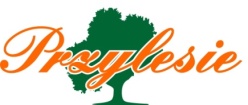 ul. Sportowa 1876-270 Ustkawww.przylesie.ustka.pltel. 668-173-990Ośrodek Wypoczynkowo-Rehabilitacyjny „Przylesie” od wielu lat jest organizatorem praktyk zawodowych o kierunku fizjoterapii/rehabilitacji/masażu dla studentów/uczniów publicznych i niepublicznych uczelni wyższych, szkół zawodowych. 
Praktyki zawodowe są nieodpłatne, przeprowadzane są wg programów praktyk dostarczanych przez uczelnię/jednostki kierujące. Studenci/uczniowie mają możliwość zapoznania się ze specyfikacją pracy turnusów rehabilitacyjnych oraz pobytów zdrowotnych realizowanych w naszym ośrodku, a przede wszystkim mają możliwość rozwinięcia umiejętności praktycznych w warunkach rzeczywistych.Ośrodek zapewnia studentom/uczniom odpowiednie warunki noclegowe oraz całodzienne wyżywienie (3 posiłki dziennie: śniadanie, obiad, kolacja).Zabiegi terapeutyczne wykonywane w Ośrodku:
elektroterapia, ultradźwięki, laseroterapia, hydroterapia, lampa sollux, fala uderzeniowa, magnetoterapia, drenaż limfatyczny, masaż klasyczny, masaż aquavibron, inhalacje, okłady borowinowe, gimnastyka indywidualna i zbiorowa. Zabiegi wykonywane są zgodnie z zaleceniami lekarza.Realizacja praktyk zawodowych w Ośrodku Wypoczynkowo- Rehabilitacyjnym „ Przylesie” w Ustce w roku 2022 odbędzie się w okresie od  06.03.2024 r. do 02.01.2025 r.Ośrodek wypoczynkowo-rehabilitacyjnyul. Sportowa 1876-270 Ustkawww.przylesie.ustka.pltel. 668-173-990Wolne terminy :19-03-2024 – 02-04-2024  02-04-2024 – 14-04-202414-04-2024 – 27-04-202427-04-2024 – 10-05-202410-05-2024 - 23-05-202423-05-2024 – 05-06-202405-06-2024 – 18-06-202418-06-2024– 01-07-202401-07-2024 – 14-07-202414-07-2024 – 27-07-202427-07-2024 – 09-08-202409-08-2024 – 22-08-202422-08-2024 – 04-09-202404-09-2024 – 17-09-202417-09-2024 - 30-09-202430-09-2024 – 13-10-202413-10-2024 – 26-10-202405-11-2024 – 11-11-2024 11-11-2024- 24-11-202424-11-2024 – 07-12-202407-12-2024 – 20-12-202420-12-2024 – 02-01-2025